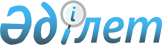 О внесении изменения в решение Карасуского районного маслихата от 6 июня 2016 года № 32 "Об определении размера и порядка оказания жилищной помощи"
					
			Утративший силу
			
			
		
					Решение маслихата Карасуского района Костанайской области от 16 июня 2022 года № 140. Зарегистрировано в Министерстве юстиции Республики Казахстан 27 июня 2022 года № 28608. Утратило силу решением маслихата Карасуского района Костанайской области от 19 апреля 2024 года № 128
      Сноска. Утратило силу решением маслихата Карасуского района Костанайской области от 19.04.2024 № 128 (вводится в действие по истечении десяти календарных дней после дня его первого официального опубликования).
      Карасуский районный маслихат РЕШИЛ:
      1. Внести в решение Карасуского районного маслихата "Об определении размера и порядка оказания жилищной помощи" от 6 июня 2016 года № 32 (зарегистрировано в Реестре государственной регистрации нормативных правовых актов под № 6503) следующее изменение:
      пункт 1 приложения к указанному решению изложить в новой редакции:
      "1. Жилищная помощь предоставляется за счет средств местного бюджета малообеспеченным семьям (гражданам) проживающим в Карасуском районе, постоянно зарегистрированным и проживающим в жилище, которое находится на праве собственности как единственное жилище на территории Республики Казахстан, а также нанимателям (поднанимателям) жилища из государственного жилищного фонда и жилища, арендованного местным исполнительным органом в частном жилищном фонде, на оплату:
      1) расходов на управление объектом кондоминиума и содержание общего имущества объекта кондоминиума, в том числе на капитальный ремонт общего имущества объекта кондоминиума;
      2) потребления коммунальных услуг и услуг связи в части увеличения абонентской платы за телефон, подключенный к сети телекоммуникаций;
      3) расходов за пользование жилищем из государственного жилищного фонда и жилищем, арендованным местным исполнительным органом в частном жилищном фонде.
      Доля предельно допустимых расходов к совокупному доходу малообеспеченной семьи (гражданина) в размере 5 (пяти) процентов.
      Расходы малообеспеченной семьи (граждан), принимаемые к исчислению жилищной помощи, определяются как сумма расходов по каждому из вышеуказанных направлений.".
      2. Настоящее решение вводится в действие по истечении десяти календарных дней после дня его первого официального опубликования.
					© 2012. РГП на ПХВ «Институт законодательства и правовой информации Республики Казахстан» Министерства юстиции Республики Казахстан
				
      Cекретарь Карасуского районного маслихата 

С. Кажиев
